Answer any seven questions.							7*10=701. a) What is trivial and non trivial? Given relation R with attributes A, B, C, D and FDs A→BC,                    B→CD. Find the closure of all the attributes.					        5 marks   b)What is Normalization? Explain any two types with example.                                                                                                                                                                                                                               5 marks2. a) Explain the strategies of Query Optimization. 					        5 marks    b) Explain the basic operations in Relational Algebra with examples.                          5 marks3. a) Explain QBE with example to show Queries over Multiple relations.                       5 marks    b) Explain in detail the security in QBE.                                                                        5 marks4. a) What are the properties of Transaction?                                                                     5 marks    b) Explain the concept of simple transaction Model.                                                      5 marks5. a)  Explain Interleaved transactions in concurrency with suitable              example.                                                                                                                  5 marks    b) Describe the method of fragmentations in distributed system.                                  5 marks 6. Explain  Recovery in Distributed Databases.                                                               10 marks7. Explain the concept of Optimistic Concurrency control.                                               10 marks8.  What are the advantages of a distributed database management system over a                              centralized DBMS?                                                                                               10 marks9. Explain the frame work of Distributed Database in detail.                                           10 marksST. JOSEPH’S COLLEGE (AUTONOMOUS), BANGALORE-27ST. JOSEPH’S COLLEGE (AUTONOMOUS), BANGALORE-27ST. JOSEPH’S COLLEGE (AUTONOMOUS), BANGALORE-27ST. JOSEPH’S COLLEGE (AUTONOMOUS), BANGALORE-27ST. JOSEPH’S COLLEGE (AUTONOMOUS), BANGALORE-27ST. JOSEPH’S COLLEGE (AUTONOMOUS), BANGALORE-27M.Sc - II SEMESTERM.Sc - II SEMESTERM.Sc - II SEMESTERM.Sc - II SEMESTERM.Sc - II SEMESTERM.Sc - II SEMESTERSEMESTER EXAMINATION: APRIL 2018SEMESTER EXAMINATION: APRIL 2018SEMESTER EXAMINATION: APRIL 2018SEMESTER EXAMINATION: APRIL 2018SEMESTER EXAMINATION: APRIL 2018SEMESTER EXAMINATION: APRIL 2018CS 8315- Advanced Database Management SystemCS 8315- Advanced Database Management SystemCS 8315- Advanced Database Management SystemCS 8315- Advanced Database Management SystemCS 8315- Advanced Database Management SystemCS 8315- Advanced Database Management SystemTime- 2 1/2  hrsTime- 2 1/2  hrsMax Marks-70Max Marks-70This paper contains 2 printed pages.This paper contains 2 printed pages.This paper contains 2 printed pages.This paper contains 2 printed pages.This paper contains 2 printed pages.This paper contains 2 printed pages.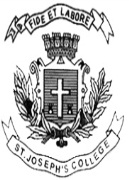 